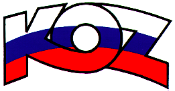 KONFEDERÁCIA ODBOROVÝCH ZVÄZOV SLOVENSKEJ REPUBLIKYMateriál na rokovanie HSR SR 15.4.2019           bod 17 S T A N O V I S K Ok návrhu zákona, ktorým sa mení a dopĺňa zákon č. 43/2004 Z. z. o starobnom dôchodkovom sporení  a o zmene a doplnení niektorých zákonov v znení neskorších predpisov a ktorým sa menia a dopĺňajú niektoré zákonyPopis materiáluMinister práce, sociálnych vecí a rodiny Slovenskej republiky predkladá na plenárne zasadnutie Hospodárskej a sociálnej rady Slovenskej republiky (ďalej len „HSR SR“) návrh zákona, ktorým sa mení a dopĺňa zákon č. 43/2004 Z. z. o starobnom dôchodkovom sporení a o zmene a doplnení niektorých zákonov v znení neskorších predpisov a ktorým sa menia a dopĺňajú niektoré zákony (ďalej len „návrh novely zákona“).Predloženým návrhom novely zákona sa navrhuje zvýšenie informovanosti sporiteľov starobného dôchodkového sporenia o ich budúcich dôchodkoch z tohto systému, a to vytvorením dokumentu, ktorý sporiteľovi uľahčí chápanie starobného dôchodkového sporenia a vplyv jeho vlastných rozhodnutí na výšku jeho dôchodku z tzv. II. piliera. V tejto súvislosti bude nový výpis z osobného dôchodkového účtu obsahovať len vybrané individualizované a  všeobecné informácie o starobnom dôchodkovom sporení, pričom najdôležitejšie informácie, ktoré sa navrhujú doplniť, sú informácie o (predpokladanom) dôchodkovom veku a prognózach nasporenej sumy v čase odchodu do dôchodku, resp. výške predpokladaného mesačného dôchodku. Tieto opatrenia nadväzujú na opatrenia rovnakého charakteru, týkajúce sa doplnkového dôchodkového sporenia, ktoré nadobudli účinnosť 1. januára 2019.  V súvislosti s vyššie uvedenými zmenami sa navrhuje zabezpečiť aj bezplatný prístup dôchodkovým správcovským spoločnostiam a doplnkovým dôchodkovým spoločnostiam k registru obyvateľov Slovenskej republiky, a to doplnením zákona č. 145/1995 Z. z. o správnych poplatkoch v znení neskorších predpisov a zákona č. 253/1998 Z. z. o hlásení pobytu občanov Slovenskej republiky a registri obyvateľov Slovenskej republiky. Návrh novely zákona obsahuje celkovo štyri články.  V zmysle predkladacej správy budú mať navrhované opatrenia pozitívne sociálne vplyvy. Návrh novely zákona obsahuje celkovo IV články. Návrh novely zákona nadobudne účinnosť 1. januára 2020 s výnimkou niektorých bodov článku I, ktoré nadobudnú účinnosť dňa 1. januára 2021. Prílohami predkladaného materiálu na plenárne zasadnutie HSR SR sú návrhy troch opatrení Ministerstva práce, sociálnych vecí a rodiny Slovenskej republiky, a to návrh Opatrenia Ministerstva práce, sociálnych vecí a rodiny Slovenskej republiky o informácii o dôchodkoch zo starobného dôchodkového sporenia, návrh Opatrenia Ministerstva práce, sociálnych vecí a rodiny Slovenskej republiky, ktorým sa ustanovuje obsah, štruktúra, forma, podmienky a spôsob priebežnej aktualizácie a lehoty na zverejnenie kľúčových informácií o dôchodkovom fonde a návrh Opatrenia Ministerstva práce, sociálnych vecí a rodiny Slovenskej republiky ktorým sa ustanovujú vzory výpisov z osobného dôchodkového účtu sporiteľa, ktoré majú nadobudnúť účinnosť 1. januára 2021.   Závery a odporúčaniaK návrhu novely zákona predloženého na plenárne rokovanie HSR SR Konfederácia odborových zväzov SR nemá pripomienky.Konfederácia odborových zväzov SR odporúča návrh zákona, ktorým sa mení a dopĺňa zákon č. 43/2004 Z. z. o starobnom dôchodkovom sporení a o zmene a doplnení niektorých zákonov v znení neskorších predpisov na ďalšie legislatívne konanie.